รายงานการประชุมคณะกรรมการส่งเสริมกิจการมหาวิทยาลัยราชภัฏลำปางวันพุธที่ ๒๙ เมษายน ๒๕๖๓  เวลา  ๑๐.๐๐ น.ณ  ห้องประชุมลีลาวดี  อาคารกองพัฒนานักศึกษา  มหาวิทยาลัยราชภัฏลำปาง................................................................ผู้มาประชุมนายประเสริฐ		รัตนไพศาลศรี		ประธานคณะกรรมการนายมงคล			สุกใส			กรรมการผู้ทรงคุณวุฒินายมาลีราช		ปาเต็ล			กรรมการผู้ทรงคุณวุฒินายจักรพงษ์		กลิ่นวงษ์		กรรมการผู้ทรงคุณวุฒินายนิทัศน์		เยาวสกุลมาศ		กรรมการผู้ทรงคุณวุฒินายราชิต			ตั้งพระกิตติคุณ		กรรมการผู้ทรงคุณวุฒินายประพัฒน์ศร		รุ่งเรือง			กรรมการผู้ทรงคุณวุฒินายมานัส			อนันตกิจไพบูลย์		กรรมการผู้ทรงคุณวุฒินายอนุรักษ์		นภาวรรณ		กรรมการผู้ทรงคุณวุฒินายศุภกร			อิทธิสุนทร		กรรมการโดยตำแหน่งประธานสภานักศึกษานายสมบูรณ์		วงศ์เรือน		ผู้แทนนายกสมาคมศิษย์เก่ามหาวิทยาลัยราชภัฏลำปาง						กรรมการโดยตำแหน่งผู้ช่วยศาสตราจารย์ปริตต์	สายสี			เลขานุการผู้ไม่มาประชุมเนื่องจากติดภารกิจและไปราชการนางสุจิตรา		จงชาณสิทโธ		กรรมการผู้ทรงคุณวุฒินายอัครวินท์		พิมล			กรรมการโดยตำแหน่งนายกองค์การบริหารนักศึกษาผู้ปฏิบัติหน้าที่ในการประชุมนายบรรจง		สมศรี			ผู้ช่วยเลขานุการนางสาวธิดารัตน์		ไชยยาสืบ		ผู้ช่วยเลขานุการนางสาวเปรมกมล  	สานำ			ผู้ปฏิบัติหน้าที่นางสาวสุพัทธ์		ขัดผาบ			ผู้ปฏิบัติหน้าที่นายณัฐวุฒิ		นันต๊ะแขม		ผู้ปฏิบัติหน้าที่เริ่มประชุมเวลา ๑๐.๐๐ น.ระเบียบวาระที่ ๑ เรื่องที่ประธานแจ้งที่ประชุมทราบ- ไม่มี -ระเบียบวาระที่ ๒ รับรองรายงานการประชุมคณะกรรมการส่งเสริมกิจการมหาวิทยาลัยราชภัฏลำปาง ครั้งที่ ๑/๒๕๖๓  ตามที่ได้มีการประชุมคณะกรรมการส่งเสริมกิจการมหาวิทยาลัยราชภัฏลำปาง ครั้งที่ ๑/๒๕๖๓  เมื่อวันพฤหัสบดีที่ ๑๓  กุมภาพันธ์ ๒๕๖๓ เวลา ๑๐.๐๐ น. ณ ห้องประชุมลีลาวดี กองพัฒนานักศึกษา มหาวิทยาลัยราชภัฏลำปาง ฝ่ายเลขานุการ ได้จัดทำรายงานการประชุมเสร็จเรียบร้อยแล้ว รายงานการประชุม มีจำนวน  ๑๓ หน้า รายละเอียดปรากฏตามเอกสารประกอบระเบียบวาระที่ ๒ มติที่ประชุมคณะกรรมการส่งเสริมกิจการมหาวิทยาลัย   รับรองรายงานการประชุมคณะกรรมการส่งเสริมกิจการมหาวิทยาลัยราชภัฏลำปาง ครั้งที่ ๑/๒๕๖๓ระเบียบวาระที่ ๓ เรื่องสืบเนื่อง- ไม่มี -ระเบียบวาระที่  ๔ เรื่องเสนอเพื่อทราบระเบียบวาระที่ ๔.๑ รายงานผลการเข้าร่วมกิจกรรมจิตอาสา “เราทำความดีด้วยหัวใจ” เนื่องในวันพระราชทานนาม “ราชภัฏ” วันศุกร์ที่ ๑๔ กุมภาพันธ์ พ.ศ. ๒๕๖๓ผู้ช่วยศาสตราจารย์ ดร.ปริเยศ สิทธิสรวง รองอธิการบดีฝ่ายบริหาร พร้อมด้วย คณะผู้บริหาร คณาจารย์ เจ้าหน้าที่ นักศึกษาชมรม LPRU กตัญญูคลับ มหาวิทยาลัยราชภัฏลำปาง และสมาชิกจิตอาสาพระราชทาน สังกัดมหาวิทยาลัยราชภัฏลำปาง ร่วมกันทำความสะอาดพื้นที่บริเวณสวนสามสอ และล้างทำความสะอาดพื้นถนนในมหาวิทยาลัย โดยได้รับความอนุเคราะห์รถฉีดน้ำ จากเทศบาลเมืองเขลางค์นคร ในกิจกรรม 
“จิตอาสา เราทำความดีด้วยหัวใจ" เนื่องในวันพระราชทานนาม “ราชภัฏ” ในวันที่  ๑๔  กุมภาพันธ์  ๒๕๖๓ 
ณ มหาวิทยาลัยราชภัฏลำปางมติที่ประชุมคณะกรรมการส่งเสริมกิจการมหาวิทยาลัย   รับทราบระเบียบวาระที่  ๔.๒ รายงานผลการเข้าร่วมกิจกรรมจิตอาสาพัฒนา Big Cleaning Day ทัณฑสถานบำบัดพิเศษลำปาง วันพฤหัสบดีที่ ๒๐ กุมภาพันธ์ ๒๕๖๓นายบัณฑิต  โบสถ์ทอง นักวิชาการศึกษา มหาวิทยาลัยราชภัฏลำปาง พร้อมทั้งบุคลากรกองพัฒนานักศึกษา นำนักศึกษาร่วมกิจกรรมจิตอาสาพัฒนา Big Cleaning Day ทัณฑสถานบำบัดพิเศษลำปาง ในวันที่  ๒๐  กุมภาพันธ์ ๒๕๖๓ ณ ลานหน้าศูนย์เตรียมความพร้อมก่อนปล่อย (เรือนจำโครงสร้างเบา) ทัณฑสถานบำบัดพิเศษลำปาง ตำบลปงยางคก อำเภอห้างฉัตร จังหวัดลำปางมติที่ประชุมคณะกรรมการส่งเสริมกิจการมหาวิทยาลัย   รับทราบระเบียบวาระที่ ๔.๓ รายงานผลการดำเนินงานกิจกรรมโครงการเลือกตั้งนายกองค์การบริหารนักศึกษา   ประจำปีการศึกษา ๒๕๖๓  วันพฤหัสบดีที่ ๒๐ กุมภาพันธ์ ๒๕๖๓สภานักศึกษา  ร่วมกับกองพัฒนานักศึกษา  จัดโครงการเลือกตั้งนายกองค์การบริหารนักศึกษา  ประจำปีการศึกษา ๒๕๖๓ เมื่อ ณ หน่วยเลือกตั้งทุกคณะ  โดยมีวัตถุประสงค์เพื่อส่งเสริมการปกครองตามระบอบประชาธิปไตยและธรรมนูญนักศึกษา  และเพื่อให้นักศึกษาใช้สิทธิลงคะแนนเสียงเลือกตั้ง ในการสรรหานายกองค์การบริหารนักศึกษา ประจำปีการศึกษา ๒๕๖๓ มีนักศึกษาจำนวนทั้งสิ้น ๕,๖๗๕ คน ออกฝึกสอน ฝึกประสบการณ์วิชาชีพ จำนวน ๑,๔๐๘ คน เหลือจำนวนนักศึกษา ณ วันเลือกตั้งจำนวน ๔,๒๖๗ คน ผู้ได้รับคะแนนสูงสุด 
คือ หมายเลข ๑ นายอัครวินท์ พิมล มีคะแนน ๑,๑๓๐ คะแนน (คิดเป็นร้อยละ ๒๖.๔๘ ของนักศึกษาทั้งหมด  
ณ วันเลือกตั้ง) มีผู้มาใช้สิทธิ์ จำนวนทั้งสิ้น ๒,๔๙๔ คน (คิดเป็นร้อยละ ๕๘.๔๕ ของนักศึกษาทั้งหมด ณ  วันเลือกตั้ง ตารางสรุปผลการใช้สิทธิ์เลือกตั้งนายกองค์การบริหารนักศึกษา  มติที่ประชุมคณะกรรมการส่งเสริมกิจการมหาวิทยาลัย   รับทราบระเบียบวาระที่ ๔.๔ รายงานผลการดำเนินงานกิจกรรมโครงการอบรมเชิงปฏิบัติการทักษะความรู้ด้านการประกันคุณภาพการศึกษา  สำหรับผู้นำนักศึกษา  วันพุธที่ ๑๙ และวันเสาร์ที่ ๒๒ กุมภาพันธ์ ๒๕๖๓กองพัฒนานักศึกษาจึงได้จัดโครงการอบรมเชิงปฏิบัติการทักษะความรู้ด้านการประกันคุณภาพการศึกษาสำหรับนักศึกษา ขึ้นเมื่อวันพุธที่ ๑๙ กุมภาพันธ์ ๒๕๖๓ ณ หอประชุมจันทน์ผา (กลุ่มเป้าหมาย คือ นักศึกษาชั้นปีที่ ๒)  และวันเสาร์ที่ ๒๒ กุมภาพันธ์ ๒๕๖๓ ณ หอประชุมจันทน์ผา (กลุ่มเป้าหมายคือ ผู้นำนักศึกษาจาก โดยมีวัตถุประสงค์เพื่อให้ความรู้และทักษะการประกันคุณภาพแก่นักศึกษา  สามารถนำเอาหลักการของการประกันคุณภาพมาประยุกต์ใช้ในการเรียน และการดำเนินกิจกรรมโครงการได้ วันพุธที่ ๑๙ กุมภาพันธ์ ๒๕๖๓ การบรรยาย หัวข้อ ความสำคัญของการประกันคุณภาพการศึกษาสำหรับนักศึกษา โดย ผู้ช่วยศาสตราจารย์สุวรรณี  จันทร์ตา  และผู้ช่วยศาสตราจารย์ชัยวุฒิ โกเมศ เป็นวิทยากรการบรรยาย หัวข้อ การบริหารโครงการโดยใช้ระบวนการคุณภาพ (PDCA) ในโครงการอบรมเชิงปฏิบัติการทักษะความรู้ด้านการประกันคุณภาพการศึกษาสำหรับนักศึกษา มติที่ประชุมคณะกรรมการส่งเสริมกิจการมหาวิทยาลัย   รับทราบระเบียบวาระที่  ๔.๕  รายงานผลการเข้าร่วมกิจกรรมโครงการอาสาบำเพ็ญ​ประโยชน์​และ​รักษา​สิ่ง​แวดล้อม​ บัณฑิต​จิต​อาสา วันที่ ๒๒ กุมภาพันธ์ พ.ศ. ๒๕๖๓ผู้ช่วยศาสตราจารย์​ดร.ปริเยศ สิทธิ​สรวง รองอธิการบดี​ฝ่าย​บริหาร มหาวิทยาลัย​ราชภัฏ​ลำปาง​ พร้อมด้วยบุคลาการ และนักศึกษา ร่วมจัดโครงการอาสาบำเพ็ญ​ประโยชน์​และ​รักษา​สิ่ง​แวดล้อม​ บัณฑิต​จิต​อาสา​ ร่วมกับประชาชนบ้านดง มทบ.๓๒ เจ้าหน้าที่ อุทยานฯถ้ำผาไท เจ้าหน้าที่ ป้องกันรักษา​ป่า ทีมงาน We love The King นครลำปาง การจัดกิจกรรมอาสาบำเพ็ญ​ประโยชน์​และ​รักษาสิ่ง​แวดล้อม​ บัณฑิต​จิต​อาสา​ดังกล่าว ได้สร้างฝายชะลอน้ำ ณ ห้วยเป้อ บ้านดง หมู่ ๕ ตำบลบ้านแลง อำเภอเมืองลำปาง จังหวัดลำปาง จำนวน ๔ ฝาย โดยมีนักศึกษาและประชาชนร่วมกิจกรรมประมาณ  ๑๕๐ คนมติที่ประชุมคณะกรรมการส่งเสริมกิจการมหาวิทยาลัย   รับทราบระเบียบวาระที่  ๔.๖ รายงานผลการเข้าร่วมกิจกรรมจิตอาสา “เราทำความดีด้วยหัวใจ” เนื่องในวันพระวันคล้ายวันพระราชสมภพ พระบาทสมเด็จพระพุทธเลิศหล้านภาลัย  วันที่ ๒๔ กุมภาพันธ์ ๒๕๖๓ ผู้ช่วยสาสตราจารย์ ดร.ปริเยศ สิทธิสรวง รองอธิการบดีฝ่ายบริหาร มหาวิทยาลัยราชภัฏลำปาง ผู้ช่วยศาสตราจารย์ ปริตต์ สายสี รองอธิการบดีฝ่ายกิจการนักศึกษาและสภามหาวิทยาลัย พร้อมด้วยบุคลากร                                                                                                                                                        กองพัฒนานักศึกษา เข้าร่วมกิจกรรมโครงการจิตอาสาพัฒนา กิจกรรมจิตอาสาพัฒนาลำน้ำวัง เนื่องในวันที่ระลึกพระบาทสมเด็จพระพุทธเลิศหล้านภาลัย  ณ บริเวณหน้าอาคารมิวเซียมลำปาง อำเภอเมืองลำปาง จังหวัดลำปาง      โดยมีนายณรงค์ศักดิ์ โอสถธนากร  ผู้ว่าราชการจังหวัดลำปาง เป็นประธานในพิธีเปิดมติที่ประชุมคณะกรรมการส่งเสริมกิจการมหาวิทยาลัย   รับทราบระเบียบวาระที่  ๔.๗ รายงานผลการเข้าร่วมประชุมโครงการส่งเสริมกีฬาเพื่อสุขภาพและนันทนาการในสถาบันอุดมศึกษา “การจัดกิจกรรมกีฬาเพื่อสุขภาพและนันทนาการ” ระหว่างวันที่ ๒๓ – ๒๕ กุมภาพันธ์ ๒๕๖๓นางสาวศิริขวัญ  วาวแวว เจ้าหน้าที่บริหารงานทั่วไป ชำนาญการ   นายชัชวาลย์  วิชัยสุชาติ นักวิชาการศึกษาและนายบัณฑิต โบสถ์ทอง  นักวิชาการศึกษา เจ้าหน้าที่กองพัฒนานักศึกษาเข้าร่วมโครงการส่งเสริมกีฬาเพื่อสุขภาพและนันทนาการในสถาบันอุดมศึกษา “การจัดกิจกรรมกีฬา เพื่อสุขภาพและนันทนาการ” ณ โรงแรมพาวิเลี่ยมริมแคว รีสอร์ท อำเภอเมือง จังหวัดกาญจนบุรี คณะอนุกรรมการฝ่ายส่งเสริมกีฬาเพื่อสุขภาพและนันทนาการ คณะกรรมการการกีฬามหาวิทยาลัยแห่งประเทศไทย  จะได้นำข้อเสนอรูปแบบในการจัดกิจกรรมประจำปี ๒๕๖๓ จากการประชุมแบ่งกลุ่มผู้เข้าร่วมโครงการจากภาคต่างๆ มาสรุปเป็นแนวทางในการจัดกิจกรรมกีฬาเพื่อสุขภาพและนันทนาการ ต่อไปมติที่ประชุมคณะกรรมการส่งเสริมกิจการมหาวิทยาลัย   รับทราบระเบียบวาระที่  ๔.๘   รายงานผลการเข้าร่วมประชุมมหกรรมวิชาการฟ้าใส​ สถาบันอุดมศึกษาปลอดบุหรี่​ ๒๕๖๓ ระหว่างวันที่​ ๒๖​ -​๒๘​ กุมภาพันธ์​ ๒๕๖๓กองพัฒนานักศึกษา นายบรรจง สมศรี ผู้อำนวยการกองพัฒนานักศึกษา​ พร้อมด้วยนางสาวชุติมา​ ฤาชัย​ นักแนะแนวการศึกษาและอาชีพ​ เข้าร่วมประชุมมหกรรมวิชาการฟ้าใส​ สถาบันอุดมศึกษาปลอดบุหรี่​ ๒๕๖๓​ ระหว่างวันที่​ ๒๖​ -​ ๒๘​ กุมภาพันธ์​ ๒๕๖๓​ ณ​ ห้องพัชรกิติยาภา​ ชั้น​ P3​ อาคารเฉลิมพระบารมี​ ๕๐​ ปี​ แพทยสมาคมแห่งประเทศไทยฯ​ โดยได้รับเกียรติจากคุณอนุทิน​ ชาญวีรกูล​ รองนายกรัฐมนตรีและรัฐมนตรีว่าการกระทรวงสาธารณสุข​ เป็นประธานในพิธี​ นอกจากนี้ยังมีการนำเสนอนวัตกรรมนิสิต นักศึกษาปลอดบุหรี่ดีเด่น ๙สถาบันอุดมศึกษา และการนำเสนอการดำเนินงานสถาบันอุดมศึกษาปลอดบุหรี่ดีเด่น เพื่อเป็นแนวทางการพัฒนาสถานศึกษาในอนาคตมติที่ประชุมคณะกรรมการส่งเสริมกิจการมหาวิทยาลัย   รับทราบระเบียบวาระที่  ๔.๙ กิจกรรมรณรงค์การป้องกันโรคติดต่อไวรัสโคโรนาสายพันธุ์ใหม่ 2019 (COVID - 19) 		     วันที่ ๒ มีนาคม ๒๕๖๓ เมื่อวันที่ ๒ มีนาคม ๒๕๖๓ บุคลากรกองพัฒนานักศึกษา มหาวิทยาลัยราชภัฏลำปาง 
ร่วมรณรงค์ป้องกันโรคติดต่อไวรัสโคโรนาสายพันธุ์ใหม่ 2019 (COVID - 19) โดยการแจกหน้ากากอนามัย เจลล้างมือ และตรวจวัดไข้ให้กับคณาจารย์ เจ้าหน้าที่ และนักศึกษาผู้เข้าสอบปลายภาคเรียน ในภาคเรียนที่ ๒ ปีการศึกษา ๒๕๖๒ มติที่ประชุมคณะกรรมการส่งเสริมกิจการมหาวิทยาลัย   รับทราบระเบียบวาระที่  ๔.๑๐ 	รายงานผลการเข้าร่วมการประเมินคัดเลือกนักศึกษาเพื่อรับรางวัลพระราชทานระดับอุดมศึกษา ปีการศึกษา ๒๕๖๒ เขตภาคเหนือ ระหว่างวันที่ ๑๐ – ๑๒ มีนาคม ๒๕๖๓ ด้วยคณะอนุกรรมการประเมินและคัดเลือกนักศึกษาเพื่อรับรางวัลพระราชทานระดับอุดมศึกษา เขตภาคเหนือ ได้กำหนดจัดการประเมินและคัดเลือกฯ ในวันที่ ๑๐ – ๑๒ มีนาคม ๒๕๖๓ ณ ห้องประชุมพิชัยนที ชั้น ๔ อาคาร ICIT มหาวิทยาลัยราชภัฏอุตรดิตถ์  จังหวัดอุตรดิตถ์ โดยมหาวิทยาลัยราชภัฏลำปาง  นำนักศึกษาที่เป็นตัวแทนของมหาวิทยาลัยเข้าร่วมการประเมินและคัดเลือกฯ จำนวน ๒ ราย ได้แก่ ๑. นายศุภกร อิทธิสุนทร นักศึกษาชั้นปีที่ ๔ สาขาวิชาภาษาอังกฤษและจิตวิทยาการปรึกษาและการแนะแนว คณะครุศาสตร์ ประเภทนักศึกษาปกติ๒. นางสาวภัทราพร รุ่งแจ้ง นักศึกษาชั้นปที่ ๒ สาขาวิชาศิลปะและการออกแบบ คณะมนุษยศาสตร์และสังคมศาสตร์ ประเภทนักศึกษาพิการ (ความบกพร่องทางการได้ยิน) มติที่ประชุมคณะกรรมการส่งเสริมกิจการมหาวิทยาลัย   รับทราบระเบียบวาระที่ ๔.๑๑ รายงานผลการแข่งขันการประกวดผลงานโครงการ TO BE NUMBER ONE ระดับภาคเหนือ  ประจำปี ๒๕๖๓  วันที่  ๑๘  มีนาคม  ๒๕๖๓ด้วยกรมสุขภาพจิต กระทรวงสาธารณสุข กำหนดการจัดการประกวดผลการดำเนินงานจังหวัด อำเภอ และชมรม TO BE NUMBER ONE  ระดับภาคเหนือ ประจำปี ๒๕๖๓ และชมรม TO BE NUMBER ONE มหาวิทยาลัยราชภัฏลำปาง ได้เข้าร่วมการประกวดชมรม  TO BE NUMBER ONE ระดับภาคเหนือ ประจำปี ๒๕๖๓ ในวันที่  ๑๘ มีนาคม พ.ศ. ๒๕๖๓ ณ โรงแรมดิเอ็มเพลส จังหวัดเชียงใหม่โดยชมรม TO BE NUMBER ONE มหาวิทยาลัยราชภัฏลำปาง ได้เข้าร่วมการแข่งขันการประกวดผลงานโครงการ TO BE NUMBER ONE ระดับภาคเหนือ ประจำปี ๒๕๖๓ เพื่อรักษามาตรฐานพร้อมเป็นต้นแบบระดับทอง ปีที่ ๑ จากการเข้าร่วมการแข่งขันชมรม TO BE NUMBER ONE มหาวิทยาลัยราชภัฏลำปาง ได้รับการคัดเลือกให้เป็นตัวแทน ระดับภาคเหนือ เข้าร่วมการประกวดในระดับประเทศ ประจำปี ๒๕๖๓ ประเภทชมรม 
TO BE NUMBER ONE ในสถานศึกษาระดับอาชีวศึกษาและอุดมศึกษา รักษามาตรฐานพร้อมเป็นต้นแบบระดับทอง ปีที่ ๑ ต่อไปมติที่ประชุมคณะกรรมการส่งเสริมกิจการมหาวิทยาลัย   รับทราบระเบียบวาระที่ ๔.๑๒ การดำเนินงานกิจกรรมโครงการจิตอาสาผลิตเจลล้างมือต้านไวรัส COVID - 19
ครั้งที่ ๑ เมื่อวันที่ ๒ เมษายน ๒๕๖๓ และครั้งที่ ๒ เมื่อวันที่ ๑๗ เมษายน ๒๕๖๓รองศาสตราจารย์ ดร.กิตติศักดิ์ สมุทธารักษ์ อธิการบดีมหาวิทยาลัยราชภัฏลำปาง เป็นประธานเปิดโครงการจิตอาสาผลิตเจลล้างมือต้านไวรัส COVID - 19 (ครั้งที่ ๑)  ในวันพฤหัสบดีที่ ๒ เมษายน ๒๕๖๓ ณ อาคารกองพัฒนานักศึกษา พร้อมด้วยคณะผู้บริหาร คณาจารย์ และบุคลากร มหาวิทยาลัยราชภัฏลำปาง เข้าร่วมโครงการจิตอาสาดังกล่าว โดยมีวิทยากร อาจารย์ ดร.วิภานุช ใบศล อาจารย์สาขาวิชาเคมีประยุกต์  คณะวิทยาศาสตร์ ทั้งนี้ ในวันที่ ๑๗  เมษายน ๒๕๖๓ ได้ดำเนินการจัดกิจกรรมจิตอาสาผลิตเจลล้างมือต้านไวรัส COVID - 19 (ครั้งที่ ๒) ณ อาคารกองพัฒนานักศึกษา  มหาวิทยาลัยราชภัฏลำปาง  โดยมีนายบรรจง  สมศรี  ผู้อำนวยการกองพัฒนานักศึกษา  พร้อมด้วยบุคลากรกองพัฒนานักศึกษา  ร่วมกิจกรรมในครั้งนี้  มติที่ประชุมคณะกรรมการส่งเสริมกิจการมหาวิทยาลัย   รับทราบระเบียบวาระที่  ๔.๑๓ รายงานงบการเงินกองทุนส่งเสริมกิจการมหาวิทยาลัยราชภัฏลำปาง 	สำหรับไตรมาส ๒ ณ วันที่ ๓๑ มีนาคม ๒๕๖๓รายงานงบการเงินกองทุนส่งเสริมกิจการมหาวิทยาลัยราชภัฏลำปาง สำหรับไตรมาส ๒ ณ วันที่ ๓๑ มีนาคม ๒๕๖๓ รายงานยอดคงเหลือ จำนวน ๑,๓๙๙,๕๒๖.๓๖ บาท (หนึ่งล้านสามแสนเก้าหมื่นเก้าพันห้าร้อยยี่สิบหกบาทสามสิบหกสตางค์) รายละเอียดปรากฏตามเอกสารแนบท้ายระเบียบวาระที่ ๔.๑๓มติที่ประชุมคณะกรรมการส่งเสริมกิจการมหาวิทยาลัย   รับทราบระเบียบวาระที่  ๕ เรื่องเสนอเพื่อพิจารณาระเบียบวาระที่ ๕.๑ การพิจารณามอบทุนการศึกษาให้กับนักศึกษาของคณะกรรมการส่งเสริมกิจการมหาวิทยาลัยราชภัฏลำปาง ประจำปี  ๒๕๖๓จากมติที่ประชุมคณะกรรมการส่งเสริมกิจการมหาวิทยาลัยราชภัฏลำปาง ครั้งที่ ๓/๒๕๖๒ เมื่อวันที่ ๑๓ ธันวาคม ๒๕๖๒ ณ ห้องประชุมลีลาวดี อาคารกองพัฒนานักศึกษา มหาวิทยาลัยราชภัฏลำปาง ระเบียบวาระที่ประชุมที่ ๕.๑ เรื่อง การพิจารณามอบทุนการศึกษาให้กับนักศึกษาของคณะกรรมการส่งเสริมกิจการมหาวิทยาลัยราชภัฏลำปาง  ประจำปี ๒๕๖๓ มติที่ประชุม มีรายละเอียดดังต่อไปนี้ประเภททุนการศึกษา ทุนละ ๕,๐๐๐ บาท จำนวน ๕๐ ทุน จำนวนเงิน ๒๕๐,๐๐๐ บาท ประเภททุนค่าเล่าเรียน จนสำเร็จการศึกษา (ตามเงื่อนไข) ทุนละ ๑๖,๐๐๐ บาท (ค่าเล่าเรียนตามสาขาวิชาของนักศึกษา) จำนวน ๕ ทุน ทุนละ ๑๖,๐๐๐ บาท/ปี จำนวนเงิน ๘๐,๐๐๐ บาท รวมจำนวนเงินทั้งสิ้น ๓๓๐,๐๐๐ บาท (สามแสนสามหมื่นบาท)ทั้งนี้ สามารถพิจารณาเพิ่มเติม กรณีรางวัลสำหรับนักกีฬาที่เข้าร่วมการแข่งขันกีฬาและสร้างผลงานแก่มหาวิทยาลัยฯ รวมทั้ง การส่งเสริมทุนแก่คณะต่างๆ ที่ร่วมแข่งขันด้านวิจัย ระดับประเทศ/ระดับนานาชาติ ที่ทำชื่อเสียงแก่มหาวิทยาลัย เช่นเดียวกัน เพื่อสร้างบรรทัดฐาน/ขวัญกำลังใจ เพื่อเกิดความมุมานะ ขยันหมั่น ให้กับนักศึกษามหาวิทยาลัยราชภัฏลำปาง มติที่ประชุมคณะกรรมการส่งเสริมกิจการมหาวิทยาลัยราชภัฏลำปางอนุมัติงบประมาณ จากกองทุนส่งเสริมกิจการมหาวิทยาลัยราชภัฏลำปาง มอบทุนการศึกษาในปีการศึกษา ๒๕๖๓ โดยมีรายละเอียดดังต่อไปนี้๑.๑ ประเภททุนการศึกษา ทุนละ ๕,๐๐๐ บาท จำนวน ๕๐ ทุน จำนวนเงิน ๒๕๐,๐๐๐ บาท ๑.๒ ประเภททุนค่าเล่าเรียน จนสำเร็จการศึกษา (ตามเงื่อนไข) ทุนละ ๑๖,๐๐๐ บาท (ค่าเล่าเรียนตามสาขาวิชาของนักศึกษา) จำนวน ๕ ทุน ทุนละ ๑๖,๐๐๐ บาท/ปี จำนวนเงิน ๘๐,๐๐๐ บาท มอบฝ่ายเลขานุการ ดำเนินการเบิกจ่ายแก่นักศึกษาโดยเร็ว เพื่อบรรเทาความเดือดร้อนให้แก่นักศึกษาในช่วงสถานการณ์การแพร่ระบาดของโรคติดเชื้อไวรัสโคโรนา 2019 (COVID-19)ระเบียบวาระที่ ๕.๒ การพิจารณาให้ความช่วยเหลือครอบครัวนักศึกษา ประสบเหตุอัคคีภัยเนื่องจากวันที่ 10 เมษายน 2563 ที่ผ่านมา เกิดเหตุไฟไหม้บ้านนางสาวรัชนีวรรณ สิทธิสุนทร ชั้นปี ๔ สาขาวิชาภาษาอังกฤษ คณะครุศาสตร์ ที่บ้านห้วยกุ้ง ตำบลสบเมย อำเภอสบเมย จังหวัดแม่ฮ่องสอน สาเหตุเกิดจากไฟป่าที่ลุกลามอย่างรุนแรง จึงทำให้บ้านถูกไฟไหม้เสียหายทั้งหลังรวมทั้งสิ่งของเครื่องใช้ต่างๆ เสียหายทั้งหมดและทำให้ประสบปัญหาขาดแคลนทุนทรัพย์ในการสร้างใหม่มติที่ประชุมคณะกรรมการส่งเสริมกิจการมหาวิทยาลัยราชภัฏลำปางอนุมัติเงินช่วยเหลือจากบัญชีกองทุนส่งเสริมกิจการมหาวิทยาลัยราชภัฏลำปาง จำนวน ๑๐,๐๐๐ บาท (หนึ่งหมื่นบาทถ้วน) เพื่อบรรเทาความเดือดร้อนดังกล่าวให้แก่นักศึกษามอบฝ่ายเลขานุการดำเนินการประสานงานเบิกจ่ายให้ความช่วยเหลือนางสาวรัชนีวรรณ สิทธิสุนทรระเบียบวาระที่  ๕.๓  การพิจารณาให้ความช่วยเหลือนักศึกษา ที่ได้รับผลกระทบจากสถานการณ์การแพร่ระบาดของโรคติดเชื้อไวรัสโคโรนา 2019 (COVID-19) การพิจารณาให้ความช่วยเหลือนักศึกษา ที่ได้รับผลกระทบจากสถานการณ์การแพร่ระบาดของโรคติดเชื้อไวรัสโคโรนา 2019 (COVID-19) สิ่งที่เกิดขึ้นในขณะนี้ คือ ผลกระทบต่อสุขภาพอนามัยของประชาชนและต่อเศรษฐกิจ โดยรวมของประเทศและของโลก ส่งผลต่อนักศึกษาของมหาวิทยาลัยราชภัฏลำปางด้วยเช่นกัน มหาวิทยาลัยราชภัฏลำปาง ได้เห็นความสำคัญในเรื่องนี้ และมีความประสงค์ที่จะช่วยเหลือนักศึกษามหาวิทยาลัยราชภัฏลำปาง ให้สามารถศึกษาต่อได้ตามแผนการศึกษาจนสำเร็จการศึกษา แม้จะอยู่ในสภาวะเศรษฐกิจที่คับขัน มหาวิทยาลัยราชภัฏลำปาง ได้เตรียมการบรรเทาความเดือดร้อนแก่นักศึกษาระดับปริญญาตรี ดังต่อไปนี้ปรับเปลี่ยนรูปแบบการจัดกิจกรรมนักศึกษาแบบออนไลน์ เช่น ปฐมนิเทศ ปัจฉิมนิเทศ อบรมต่าง ๆลดค่าเทอมนักศึกษา ปีการศึกษา 2563 ขยายเวลาการลงทะเบียน โดยไม่คิดค่าปรับ ในภาคการศึกษา 2563ให้บริการยืมคืนหนังสือออนไลน์โดยงดค่าปรับการคืนล่าช้าบริการเอกสารทางการศึกษาทางออนไลน์และส่งให้นักศึกษาทางไปรษณีย์ฟรีปรับ/เลื่อน การจัดรายวิชาฝึกปฏิบัติและฝึกประสบการณ์วิชาชีพสำรวจข้อมูลความพร้อม นศ.ในการเรียนการสอนระบบ Online เพื่อหาแนวทางสนับสนุนช่วยเหลือจัดงบประมาณเพื่อจ้างงานแก่นักศึกษาฟรีหอพักนักศึกษาต่างชาติที่ไม่สามารถเดินทางกลับภูมิลำเนาได้มาตรการจัดการเรียนการสอนออนไลน์ประกาศงดการจัดการเรียนการสอนในห้องเรียนจนกว่าจะมีประกาศเปลี่ยนแปลงให้การจัดกิจกรรมการเรียนการสอน 1/2563 ทางออนไลน์ ให้สำนักวิทยบริการให้ความช่วยเหลือคณาจารย์ ในการใช้โปรแกรมช่วยในการสอนออนไลน์ สนับสนุนสิ่งอำนวยความสะดวกในการจัดกิจกรรมออนไลน์ ให้ผู้สอนและผู้เกี่ยวข้องสำรวจความจำเป็นของนักศึกษาที่ไม่สามารถเข้าถึงระบบ Internet เพื่อหาวิธีการข่วยเหลือนักศึกษาให้เข้าถึงกิจกรรมการเรียนการสอนเตรียมสถานที่ ให้กับ นศ ที่ขาดแคลนอุปกรณ์ เช่น ไม่มีเครื่องคอมพิวเตอร์ มือถือไม่รองรับโปรแกรมที่ใช้สอน  ไม่มีเครือข่ายอินเตอร์เน็ต ปรับเปลี่ยนรูปแบบการจัดกิจกรรมนักศึกษาแบบออนไลน์ เช่น ปฐมนิเทศ ปัจฉิมนิเทศ อบรมต่างๆนอกจากนี้ มหาวิทยาลัยราชภัฏลำปาง ได้ดำเนินการสำรวจจำนวนนักศึกษา และลักษณะของความต้องการความช่วยเหลือระหว่างเดือนเมษายน – มิถุนายน ๒๕๖๓ ที่จะถึงนี้ โดยโครงการนี้ จะมีผลต่อนักศึกษาระดับปริญญาตรีที่ศึกษาอยู่ในมหาวิทยาลัยราชภัฏลำปางในปัจจุบันนี้ในปีการศึกษา ๒๕๖๒ และครอบคลุมการช่วยเหลือนักศึกษาใหม่ที่จะรายงานตัวในปีการศึกษา ๒๕๖๓ นี้ด้วย เพื่อช่วยเหลือนักศึกษาในช่วงเปิดภาคเรียนที่ ๑/๒๕๖๓ กำหนดเปิดภาคเรียนที่ ๑/๒๕๖๓ ในวันที่ ๘ มิถุนายน ๒๕๖๓ ได้ทัน มหาวิทยาลัยราชภัฏลำปาง จึงได้ดำเนินการจัดหาทุนการศึกษาที่พร้อมจะช่วยเหลือนักศึกษาที่ประสบปัญหาดังกล่าวLPRU 4S :: Care for All มร.ลป. ร่วมใจสู้ภัย COVID-19#ห่างกายแต่ไม่ห่างความห่วงใย #LPRUFightCOVID19มาตรการรับมือและช่วยเหลือในสถานการณ์วิกฤตโควิด-19สรุปข้อมูล การสำรวจนักศึกษาผู้ได้รับผลกระทบจากปัญหาการแพร่ระบาดของเชื้อไวรัสโคโรนา 2019 (COVID-19) มหาวิทยาลัยราชภัฏลำปางตามสถานการณ์ปัจจุบันที่มีการแพร่ระบาดของเชื้อไวรัสโคโรนา 2019 (COVID-19) ในหลายประเทศ รวมทั้งประเทศไทย อีกทั้งยังมีการแพร่กระจายไปในหลายพื้นที่ในประเทศไทย ก่อให้เกิดผลกระทบต่อประชาชนด้านสุขภาพอนามัย และทางเศรษฐกิจในวงกว้าง ด้วย มหาวิทยาลัยราชภัฏลำปางตระหนักถึงผลกระทบที่นักศึกษาได้รับจากการแพร่ระบาดของเชื้อไวรัสโคโรนา 2019 (COVID-19) จึงได้สำรวจข้อมูลปัญหาและผลกระทบของนักศึกษา ที่ได้รับจากการแพร่ระบาดของเชื้อไวรัสโคโรนา 2019 (COVID-19) เพื่อเป็นข้อมูลเบื้องต้นในการหาแนวทางช่วยเหลือนักศึกษาต่อไป ข้อมูล ณ วันที่ 27 เมษายน 2563 1. ข้อมูลทั่วไป    1.1 เพศ 1.2 คณะ1.3 ชั้นปี2. ข้อมูลเกี่ยวกับทุนการศึกษา จำนวน 332 ข้อ (นักศึกษาเลือกตอบได้มากกว่า 1 ข้อ)3. ข้อมูลเกี่ยวกับผลกระทบอันเนื่องมาจากการแพร่ระบาดของเชื้อไวรัสโคโรนา 2019 (COVID-19)3.1 ผลกระทบทางด้านสุขภาพ (ไม่มีนักศึกษาได้รับผลกระทบทางด้านสุขภาพ)3.2 ผลกระทบทางด้านเศรษฐกิจ (จำนวนนักศึกษาที่ตอบ 76 คน) (นักศึกษาเลือกตอบได้มากกว่า 1 ข้อ)4. ความต้องการความช่วยเหลือปัญหาด้านการศึกษา อันเนื่องมาจากการแพร่ระบาด   ของเชื้อไวรัสโคโรนา 2019 (COVID-19)  (จำนวนนักศึกษาที่ตอบ 272 คน)    (นักศึกษาเลือกตอบได้มากกว่า 1 ข้อ)ข้อเสนอแนะ 1. ปัญหาด้านการเรียน Online ของนักศึกษา- ที่พักของนักศึกษาอยู่ห่างไกล ไม่มี internet ความเร็วสูง ไม่มี wifi บางพื้นที่ไม่มีสัญญาณที่จะเข้าได้ ในการเรียนหรือเข้าโปรแกรมไม่ได้และทำให้ไม่เข้าใจบทเรียนที่อาจารย์สอนได้ ปัญหาค่าใช้จ่ายในการสมัครใช้ internet เพื่อใช้ในการเรียน online - บางสาขาวิชา จำเป็นต้องอาศัยการปฏิบัติลงมือทำจริงมากกว่าด้านทฤษฎี ไม่สามารถเรียน Online ได้เช่น สาขาชีววิทยา สาขาเคมี สาขาฟิสิกส์ เป็นต้น - การเรียนในระบบออนไลน์ในระบบทำให้การสื่อสารลำบาก  การสอบถามข้อสงสัยเวลาเรียนกับอาจารย์ก็ไม่สะดวกเท่าที่ควร งานที่ทางอาจารย์จะมอบหมายหากเป็นงานกลุ่มที่ต้องทำรวมกันหลายๆคนไม่สะดวกเท่าที่ควร - สถานที่เรียน Online ไม่พร้อมเท่าที่ควร สภาพแวดล้อมพื้นฐานของนักศึกษาแต่ละคนมีความแตกต่าง อาทิ ความพร้อมทางด้านการเรียน เครื่องช่วยอำนวยความสะดวกนักศึกษาขาดอุปกรณ์ในการใช้ในการเรียนonline ไม่มี notebook computer  เป็นต้น 2. นักศึกษามีความประสงค์ต้องการให้ทางมหาวิทยาลัยพิจารณาลดค่าเล่าเรียนการศึกษา เนื่องจากปัญหาการแพร่ระบาดของเชื้อไวรัสโคโรนา 2019 (COVID-19) ส่งผลกระทบกับเศรษฐกิจในปัจจุบัน ผู้ปกครองถูกพักงาน/ตกงาน ร่วมถึงนักศึกษาไม่สามารถทำงานพิเศษหารายได้ระหว่างปิดภาคเรียนได้ 3. นักศึกษามีความประสงค์ต้องการให้ทางมหาวิทยาลัยจัดสรรทุนการศึกษาในช่วงเกิด การแพร่ระบาดของเชื้อไวรัสโคโรนา 2019 (COVID-19) เพื่อเป็นทุนการศึกษาให้นักศึกษาที่ได้รับผลกระทบ4. นักศึกษามีความประสงค์ให้ทางมหาวิทยาลัยปรับลดกิจกรรม ลดชั่วโมงกยศ. หรือจัดกิจกรรมที่เหมาะสม โดยปรับกิจกรรมในรูปแบบ Social Distancing เพื่อลดการแพร่ระบาดของเชื้อไวรัสโคโรนา 2019 (COVID-19)5. นักศึกษามีความประสงค์ต้องการขอลดค่าหอพักเครือข่ายของมหาวิทยาลัย มติที่ประชุมคณะกรรมการส่งเสริมกิจการมหาวิทยาลัยราชภัฏลำปางรอผลจากการสำรวจข้อมูลนักศึกษาผู้ได้รับผลกระทบจากปัญหาการแพร่ระบาดของเชื้อไวรัสโคโรนา 2019 (COVID-19) มหาวิทยาลัยราชภัฏลำปาง ในวันที่ ๑๕ พฤษภาคม ๒๕๖๓มอบฝ่ายเลขานุการดำเนินการประสานงานข้อมูลระเบียบวาระที่ ๕.๔ การพิจารณาสนับสนุนการดำเนินโครงการ “จังหวัดลำปางร่วมบรรเทาทุกข์จากภัยโควิค-19”ตามหนังสือด่วนที่สุด ที่ ลป ๐๐๑๗.๓/ว ๙๑๘๒ ลงวันที่ ๒๑ เมษายน ๒๕๖๓ เรื่อง การดำเนินโครงการ “จังหวัดลำปางร่วมบรรเทาทุกข์จากภัยโควิค-19” ได้ขอความร่วมมือจากส่วนราชการ/หน่วยงานรัฐวิสาหกิจร่วมสนับสนุนให้ความช่วยเหลือแก่ผู้ได้รับผลกระทบจากการแพร่ระบาดของโรคติดเชื้อไวรัสโคโรนา 2019 (COVID-19) เพื่อบรรเทาความเดือดร้อนของประชาชน โดยเฉพาะในชุมชนเมืองซึ่งมีผู้ได้รับผลกระทบจากการหยุดงานหรือเลิกจ้างงาน ไม่สามารถออกไปทำงานหารายได้ในช่วงสถานการณ์การแพร่ระบาดของโรคติดเชื้อไวรัสโคโรนา 2019 (COVID-19) นั้น  (รายละเอียดปรากฏตามเอกสารแนบท้ายระเบียบวาระที่ ๕.๔)จังหวัดลำปางได้ดำเนินโครงการ “จังหวัดลำปางร่วมบรรเทาทุกข์จากภัยโควิค-19” โดยแต่ละส่วนราชการร่วมจัดทำอาหารกลางวันให้กับผู้ที่ขาดรายได้ประมาณ ๓๐๐ กล่อง ในระยะแรก ระหว่างวันที่ ๒๗ เมษายน - ๒๖ พฤษภาคม ๒๕๖๓ ณ สำนักงานเทศบาลนครลำปาง โดยมอบหมายให้เทศบาลนครลำปางและหน่วยงานเจ้าภาพดำเนินการมหาวิทยาลัยราชภัฏลำปาง หน่วยงานในสังกัดกระทรวงการอุดมศึกษาวิทยาศาสตร์ วิจัย และนวัตกรรม ได้ร่วมดำเนินโครงการแจกจ่ายอาหารฯ ในโครงการดังกล่าว ทั้งนี้ จึงขอเรียนมาเพื่อขออนุเคราะห์คณะกรรมการส่งเสริมกิจการมหาวิทยาลัยราชภัฏลำปาง สนับสนุนงบประมาณดำเนินการโครงการ “จังหวัดลำปางร่วมบรรเทาทุกข์จากภัยโควิค-19” ดังกล่าวตามความเหมาะสมมติที่ประชุมคณะกรรมการส่งเสริมกิจการมหาวิทยาลัยราชภัฏลำปางอนุมัติเงินช่วยเหลือจากบัญชีกองทุนส่งเสริมกิจการมหาวิทยาลัยราชภัฏลำปาง จำนวน ๑๒,๐๐๐ บาท (หนึ่งหมื่นบาทถ้วน)มอบฝ่ายเลขานุการดำเนินการประสานงานเบิกจ่าย ระเบียบวาระที่ ๕.๕ แนวทางการจัดหารายได้เข้ากองทุนส่งเสริมกิจการมหาวิทยาลัยราชภัฏลำปาง ประจำปี ๒๕๖๓ ตามมติที่ประชุมคณะกรรมการส่งเสริมกิจการมหาวิทยาลัยราชภัฏลำปาง ครั้งที่ ๑/๒๕๖๓ เมื่อวันพฤหัสบดีที่ ๑๓ กุมภาพันธ์ ๒๕๖๓ ระเบียบวาระที่ ๕.๘ เรื่องแนวทางการจัดหารายได้เข้ากองทุนส่งเสริมกิจการมหาวิทยาลัยราชภัฏลำปาง ประจำปี ๒๕๖๓ มติที่ประชุมคณะกรรมการส่งเสริมกิจการมหาวิทยาลัยราชภัฏลำปาง  กำหนดจัดการแข่งขันวันเสาร์ที่ ๑๔ พฤศจิกายน ๒๕๖๓ T-OFF เวลา ๑๐.๓๐ น. สนามกอล์ฟ กฟผ.แม่เมาะ อำเภอแม่เมาะ จังหวัดลำปาง มอบนายจักรพงษ์  กลิ่นวงษ์ ประสานงานจองการใช้พื้นที่สนามกอล์ฟ กฟผ.แม่เมาะ อำเภอแม่เมาะ จังหวัดลำปาง มอบฝ่ายเลขานุการดำเนินการเตรียมความพร้อมในการดำเนินงานร่วมกับนายมงคล  สุกใสมติที่ประชุมคณะกรรมการส่งเสริมกิจการมหาวิทยาลัยราชภัฏลำปางดำเนินการจัดการแข่งขันวันเสาร์ที่ ๑๔ พฤศจิกายน ๒๕๖๓ T-OFF เวลา ๑๐.๓๐ น. สนามกอล์ฟ กฟผ.แม่เมาะ อำเภอแม่เมาะ จังหวัดลำปาง ตามแผนการดำเนินงานเดิมมอบนายจักรพงษ์  กลิ่นวงษ์ ประสานงานจองการใช้พื้นที่สนามกอล์ฟ กฟผ.แม่เมาะ อำเภอแม่เมาะ จังหวัดลำปาง  และการจองรถกอล์ฟทั้งหมด มอบฝ่ายเลขานุการดำเนินการเตรียมความพร้อมในการดำเนินงานร่วมกับนายมงคล  สุกใส มอบคณะกรรมการส่งเสริมกิจการมหาวิทยาลัยราชภัฏลำปาง อนุเคราะห์การจัดจำหน่ายทีมเข้าร่วมการแข่งขัน และการขอรับการสนับสนุนจากหน่วยงานต่างๆ ระเบียบวาระที่  ๖ เรื่องอื่นๆระเบียบวาระที่ ๖.๑ กำหนดการประชุมคณะกรรมการส่งเสริมกิจการมหาวิทยาลัยราชภัฏลำปาง ครั้งที่ ๓/๒๕๖๓ วันอังคารที่ ๙ เดือนมิถุนายน พ.ศ. ๒๕๖๓ เวลา ๑๑.๐๐ น. ณ ห้องประชุมลีลาวดี อาคารกองพัฒนานักศึกษา มหาวิทยาลัยราชภัฏลำปางมติที่ประชุมคณะกรรมการส่งเสริมกิจการมหาวิทยาลัยราชภัฏลำปาง มอบเลขานุการประสานนัดหมายและแจ้งคณะกรรมการส่งเสริมกิจการมหาวิทยาลัยราชภัฏลำปางปิดประชุมเวลา ๑๒.๐๐ น.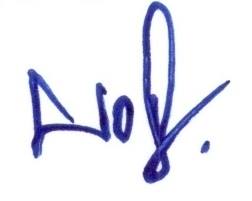 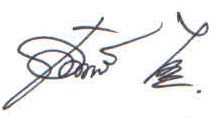 หมายเลขผู้สมัครครุศาสตร์วิทยาศาสตร์วิทยาการจัดการมนุษยศาสตร์ฯเทคโนโลยีการเกษตรเทคโนโลยีอุตสาหกรรมรวม/ร้อยละจำนวนนักศึกษาในปีการศึกษา ๖๒ (คน)๑,๒๙๖๑,๐๗๔๙๖๕๑,๙๑๖๘๑๓๔๓๕,๖๗๕ออกฝึกประสบการณ์ (ข้อมูลจากกองบริการการศึกษา)๒๒๘๔๓๘๒๘๑๓๕๘๒๔๗๙๑,๔๐๘คงเหลือ๑,๐๖๘๖๓๖๖๘๔๑,๕๕๘๕๗๒๖๔๔,๒๖๗หมายเลข ๑นายอัครวินท์  พิมล๓๖๙๒๙๖๑๔๔๒๓๒๓๐๕๙๑,๑๓๐ (๒๖.๔๘)หมายเลข ๒นายภานุพงศ์  อุปจักร์๑๒๐๑๒๗๘๓๑๔๔๑๓๓๔๕๒๑ (๑๒.๒๑)หมายเลข ๓นายธนพล  ใจทะนัน๙๑๕๒๔๗๑๗๓๗๒๘๓๙๘ (๙.๓๓)ไม่ประสงค์ลงคะแนน๑๓๑๖๙๕๒๑๓๐๑๑๗๔๐๐ (๙.๓๘)บัตรเสีย๙๑๓๓๑๔๑๕๔๕ (๑.๐๕)รวมมาใช้สิทธิ์ ณ วันเลือกตั้ง (คน)๗๒๐๕๕๗๓๒๙๖๙๓๕๒๑๔๓๒,๔๙๔ ร้อยละของผู้มาใช้สิทธิ์๖๗.๔๒๘๗.๖๐๔๘.๑๐๔๔.๔๘๙๑.๒๓๕๔.๑๗๕๘.๔๕ManagementSystem ระบบการบริหารจัดการสนับสนุนมาตรการ Social Distancingออกประกาศ ปรับระเบียบให้สอดคล้องตั้งคณะกรรมการป้องกันควบคุม COVID-19 ตั้งศูนย์เฉพาะกิจตรวจคัดกรอง COVID-19 ตั้งจุดคัดกรองวัดอุณหภูมิ บริการเจลแอลกอฮอล์ พร้อมแท่นเหยียบทุกอาคารรณรงค์ทำความสะอาด/ป้องกันการแพร่เชื้อโรคจัดทำสื่อประชาสัมพันธ์ข้อมูล/ความรู้/ข่าวสาร จัดการประชุม/อบรมรูปแบบ VDO Conference ให้บริการยืมต่อ Online โดยสำนักวิทยบริการฯประสานงานใกล้ชิดกับหน่วยงานสาธารณสุขติดตามข้อมูลสุขภาพ/การเดินทางของบุคลากรให้บุคลากรที่มีอาการ/ความเสี่ยง หยุดพักงาน 14 วันสำรวจข้อมูลอาจารย์/นศ. เตรียมการช่วยเหลือการเรียนการสอน OnlineStudentsนักศึกษาลดค่าเล่าเรียนนศ. ปีการศึกษา 2563จัดเตรียมทุนการศึกษา ให้นศ.ที่ได้รับผลกระทบบริการเอกสารทางการศึกษา Online (ยื่น online/จัดส่ง ฟรี!)แจก mask/วัดอุณหภูมิก่อนเข้าร่วมกิจกรรมที่จำเป็นจัดสอนทำเจล/สเปรย์แอลกอฮอล์ให้แก่ นศ.จัดสอน Online ในช่วงประกาศงดการสอนในห้องเรียนปรับรูปแบบการจัดกิจกรรมนศ. ด้วยระบบ Online ปรับเลื่อนรายวิชาฝึกปฏิบัติ/ฝึกประสบการณ์วิชาชีพจัดเตรียมสถานที่/อุปกรณ์การเรียน Online ให้แก่นศ.ที่ขาดแคลนดูแล/คัดกรองสุขอนามัย นศ.ต่างชาติอย่างใกล้ชิดบริการหอพักฟรีช่วงปิดภาคเรียน ให้นศ.ต่างชาติ ที่กลับภูมิลำเนาไม่ได้สำรวจข้อมูลนศ.ที่ได้รับผลกระทบ เพื่อหาแนวทางช่วยเหลือStaffsอาจารย์/บุคลากรทำประกันภัย COVID-19 ให้บุคลากรปรับการทำงานแบบ Work from Homeผลัดเปลี่ยนหมุนเวียนกันมาทำงานส่งเสริมจัดการเรียนการสอน Onlineบริการข้อมูลและคำแนะนำการสอน Online (โดยสำนักวิทยบริการฯ และคณะครุศาสตร์)สนับสนุนการเข้าถึงระบบการสอน Online/สิ่งอำนวยความสะดวก (ห้องอัดสอนออนไลน์/สร้างบัญชี Google Classroom)Society สังคม/ชุมชนจัดทำเจล/สเปรย์แอลกอฮอล์แจกประชาชนผลิตแท่นเหยียบเจลแอลกอฮอล์มอบหน่วยงานในท้องถิ่นลดค่าเช่าพื้นที่ร้านค้าภายในมหาวิทยาลัยระดมทุนร่วมบริจาคเงินให้แก่ ร.พ.ลำปาง จัดทำสื่อให้ความรู้เกี่ยวกับ COVID-19 เผยแพร่แก่ชุมชนเพศจำนวน (คน)ร้อยละชาย8932.0หญิง19268.0รวม281100.0คณะจำนวน (คน)ร้อยละครุศาสตร์7226.0วิทยาศาสตร์4616.0วิทยาการจัดการ5419.0มนุษยศาสตร์และสังคมศาสตร์9132.0เทคโนโลยีอุตสาหกรรม73.0เทคโนโลยีการเกษตร114.0รวม281100.0ชั้นปีจำนวน (คน)ร้อยละ15118.029333.037326.045520.0593.0รวม281100.0ทุนการศึกษาจำนวน (คน)ร้อยละไม่เคยได้รับทุนการศึกษา17653.0ได้รับยกเว้นค่าบำรุงการศึกษา (เรียนดี, ผลงานดีเด่น,โครงการนักกีฬาดีเด่น ฯลฯ)123.6กยศ.12537.7ได้รับทุนอื่น ๆ เช่นทุนคณะกรรมการส่งเสริมกิจการนักศึกษา92.7ทุนการศึกษาคนพิการ10.3ทุนเรียนดี20.6ทุนทหารผ่านศึก10.3ทุนราชประชานุเคราะห์10.3ทุนการศึกษาจากการไฟฟ้าฝ่ายผลิตแห่งประเทศไทย10.3ทุนสมาคมศิษย์เก่าจุฬา10.3ทุนสมาคมศิษย์เก่ามหาวิทยาลัยราชภัฏลำปาง10.3อื่น ๆ ไม่ระบุ20.6ผลกระทบจำนวนร้อยละนักศึกษาทำงานพิเศษระหว่างเรียน ถูกพักงาน หรือ เลิกจ้าง3343.4บิดา/มารดา หรือ ผู้ปกครอง/ผู้อุปการะ ของนักศึกษาถูกพักงาน หรือ เลิกจ้าง3850.0อื่น ๆ2929.0ความต้องการจำนวน (คน)ร้อยละไม่มี6323.2การยื่นคำร้องของใบสำคัญทางการศึกษา เช่น ใบรายงาน   ผลการศึกษา,ใบรับรองการศึกษา เป็นต้น3411.8การเรียน /การสอบ13047.8การออกฝึกงาน / ฝึกประสบการณ์วิชาชีพครู5821.0อุปกรณ์การเรียน การสอน ออนไลน์15456.6อื่น ๆ เช่น ลดค่าเทอม / ยกเว้นค่าเทอม, เลื่อนการเปิดภาคเรียน,ลดค่าหอพักเครือข่าย เป็นต้น208.0